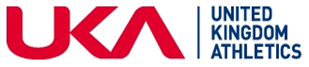 UK ATHLETICS – OFFICIALS’ EDUCATION PROGRAMMEAPPLICATION FOR ACCREDITATION AS AN ENDURANCE LEVEL 1 (CLUB) OFFICIAL To qualify as an Endurance Level 1 (Club) Official you need to:-a) Attend an Endurance Level 1 - 3 Introduction Course.b) Complete a licence application form (together with a passport size photograph) if you have not already done so. Ideally this should have been done in conjunction with your course attendance and will be retained by the Education Co-ordinator for your area.c) Apply for an enhanced DBS, or equivalent, disclosure through UKA. Licences will not be issued until a DBS check is in place and is clear.d)  Complete 4 competition experiences for submission.Any 4 from the following experiences will be accepted on an Endurance Officials Record of Experience sheet to attain a level 1 licence. No more than two of the same type of experience should feature. Three differing experiences should be achieved as a minimum: e) Have read, understood and acknowledged the Health and Safety Guidance for Endurance Officials.When you have completed the required experiences this form should be submitted to your Home Country Officials Secretary or for England submit to your County Endurance Officials Secretary along with your Record(s) of Experience. For further details, please refer to your Home Country website or for England the link below lists the County Endurance Officials Secretaries.http://www.englandathletics.org/page.aspx?sitesectionid=1282&sectionTitle=Endurance+Officials+Contacts Name of Assessor:Signature of Assessor:	Date:         /          / 20Name:Phone:Address:Postcode:Email:Date & Venue of Level 1 – 3 course and name(s) of tutor(s):Date & Venue of Level 1 – 3 course and name(s) of tutor(s):Date & Venue of Level 1 – 3 course and name(s) of tutor(s):Date & Venue of Level 1 – 3 course and name(s) of tutor(s):County/DistrictRegion/CountryDBS check done? (UKA):  DBS check done? (UKA):  YESNODate of DBS check:Date of DBS check:If you have already completed the Risk  Awareness  Course for Endurance Officials – indicate here)If you have already completed the Risk  Awareness  Course for Endurance Officials – indicate here)YESNODate of Risk  Awareness  Course AttendedDate of Risk  Awareness  Course AttendedHave you read and understood the Health and Safety Guidance for Endurance Officials? Have you read and understood the Health and Safety Guidance for Endurance Officials? Have you read and understood the Health and Safety Guidance for Endurance Officials? Have you read and understood the Health and Safety Guidance for Endurance Officials? Have you read and understood the Health and Safety Guidance for Endurance Officials? Have you read and understood the Health and Safety Guidance for Endurance Officials? Yes/No*(*Delete as appropriate)Officials Licence number (if already held):Officials Licence number (if already held):Officials Licence number (if already held):Officials Licence number (if already held):Officials Licence number (if already held):Officials Licence number (if already held):Officials Licence number (if already held):